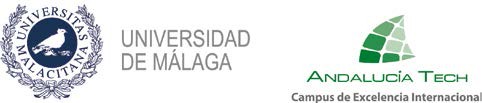 Anexo 3: MODELO DECLARACIÓN RESPONSABLE VISITANTE DE CENTROEn cumplimiento de la normativa vigente por la que se adoptan medidas preventivas y de protección sanitarias para hacer frente a la emergencia sanitaria ocasionada por el coronavirus SARS-Cov-2, una vez superado el estado de alarma, de acuerdo con el Plan Prevención, Protección y Vigilancia Covid19 para los Centros de la UMA, es OBLIGATORIO que el personal ajeno a la Universidad de Málaga que acceda a los centros, cumplimente el siguiente cuestionario:NIF/DNI/NIE/PASAPORTE 	Teléfono de contacto 	Correo electrónico_ 	Empresa o entidad a la que pertenece 	Departamento, Servicio, unidad a la que se dirige en el centro  	Centro visitado  	Persona UMA de contacto 	En el caso de ser persona ajena a la UMA, pero acceder al centro durante un periodo determinado, solo deberá firmar este documento una sola vez. Indique el periodo de permanencia en el centro, desde	hasta	.Hora de entrada:	hora	minutos•	Fecha:	de	2.020FIRMA:  	